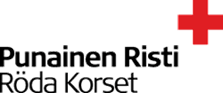 VALTAKUNNALLISET TERVEYSPISTEPÄIVÄT 19. – 20.01.2018TEEMA: päihteet ja aivoterveysPaikka: VantaaALUSTAVA OHJELMA (SAATTAA TULLA VIELÄ MUUTOKSIA)Lauantai 19.01 Original Sokos Hotel Vantaa, Hertaksentie 2, 01300 Vantaa (Tikkurila)10.30                 Tervetuloa                            Mikä on terveyden edistämisen ohjelma? Vuoden 2019 -teemat.                            Ikäihmisten Audit ja alkoholirajat	             Alkoholi ja verenpaine, professori Jussi Huttunen, THLLOUNASOmasta aivoterveydestä huolehtiminen, Marika Railila, projektipäällikkö, Aivoliitto, Yksi elämä -hankkeet                                     Tunne pulssisi, Liisa Koivula, viestintäsuunnittelija, Aivoliitto	             Hyviä käytäntöjä Terveyspisteissä -keskustelua17.00                Päivä päättyy18.00                ILLALLINEN  Sunnuntai 20.01 tiedekeskus Heurekan auditorio (Tikkurila)9.00     		Ikääntyneiden päihteiden käyttö, Elokolot ja kohtaamispaikat, suunnittelija Timo Glad, EHYT ry             		Tapaturmat Muistisairaan kanssa eläminen ja läheisen näkökulma, muistiohjaaja (geronomi) Henrietta Janhonen, MuistiliittoLOUNASHEUREKA -omatoimista näyttelyihin tutustumista itsenäisesti tai pienryhmissä klo 13 alkaen. Näyttelyssä pääsee liikkumaan, rentoutumaan, tekemään käsitöitä, soittamaan bändissä tai vaikka tanssimaan kaikkien aikojen tunnetuimpia hittitansseja. Aivopähkinöitä, tunteita, aisteja ja unen merkitystä aivoille ei myöskään ole unohdettu. Eikä naurua! Näyttelyssä saa myös tietoa aivojen toiminnalle välttämättömästä verenkierrosta, aivojen rakenteesta ja toiminnasta sekä aivojen uskomattomasta muovautumisesta, jota tapahtuu läpi elämän vauvasta vaariin.https://www.heureka.fi/nayttely/aivot-narikasta/Heureka on avoinna klo 18 saakka, joten halutessaan voi jatkaa näyttelyyn tutustumista.15.00 		Hyvää kotimatkaa!